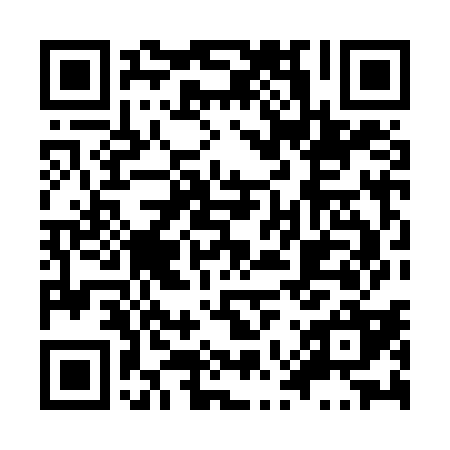 Prayer times for Forest Knolls Estates, Minnesota, USAMon 1 Jul 2024 - Wed 31 Jul 2024High Latitude Method: Angle Based RulePrayer Calculation Method: Islamic Society of North AmericaAsar Calculation Method: ShafiPrayer times provided by https://www.salahtimes.comDateDayFajrSunriseDhuhrAsrMaghribIsha1Mon3:315:321:305:459:2811:292Tue3:325:331:315:459:2811:293Wed3:325:341:315:459:2811:294Thu3:335:341:315:459:2711:295Fri3:335:351:315:459:2711:296Sat3:335:361:315:459:2611:297Sun3:345:371:315:459:2611:298Mon3:345:381:325:459:2511:289Tue3:355:381:325:459:2511:2810Wed3:355:391:325:459:2411:2811Thu3:365:401:325:449:2311:2812Fri3:375:411:325:449:2311:2713Sat3:385:421:325:449:2211:2614Sun3:405:431:325:449:2111:2415Mon3:415:441:325:449:2011:2216Tue3:435:451:335:439:1911:2117Wed3:455:461:335:439:1811:1918Thu3:475:471:335:439:1711:1719Fri3:495:481:335:439:1611:1520Sat3:515:501:335:429:1511:1421Sun3:535:511:335:429:1411:1222Mon3:555:521:335:429:1311:1023Tue3:575:531:335:419:1211:0824Wed3:595:541:335:419:1111:0625Thu4:015:551:335:409:1011:0426Fri4:035:571:335:409:0911:0227Sat4:055:581:335:409:0711:0028Sun4:075:591:335:399:0610:5829Mon4:096:001:335:399:0510:5530Tue4:116:021:335:389:0310:5331Wed4:136:031:335:379:0210:51